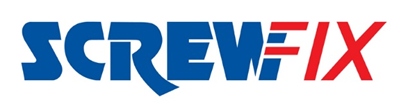 TILER FROM MIDDLEWICH REACHES FINAL OF SCREWFIX TOP TRADESPERSON 2021Sarah Dodgson will take part in the virtual final of the prestigious award in September The tiler is hoping to be crowned this year’s winnerThe winner will walk away with the coveted title and a trade bundle worth £20,000A tiler from Middlewich is celebrating after seeing off hundreds of other tradespeople to reach the final of the renowned Screwfix Top Tradesperson 2021 competition. Sarah Dodgson, 44, has been shortlisted and will join nine other worthy contestants from across the UK & Ireland to go head-to-head to win the coveted title. With 6½ years of experience as a tiler, Sarah has been selected after demonstrating a real passion for the trade, showcasing her exceptional skills, drive, and determination to go above and beyond for her customers.Although specialising in wall and floor tiling, Sarah has mastered the art of several other trades including plastering, joinery and roofing, meaning she is able to undertake interior and exterior works in the construction industry. Sarah was also part of a team of tradespeople involved in a DIY SOS project in 2020, where she helped to create a tiled wet room for a family affected by Motor Neurone Disease. Committed to constantly expanding her skills base, Sarah is currently being mentored in the specialist craft of historic tile restoration, focusing on Victorian patterned and geometric tiling most often found in listed properties.The standard of the 10 finalists is incredibly high and Sarah, who owns Angel Tiling, will aim to impress a panel of judges with her examples of excellent workmanship and dedication to the trade during a two-day virtual final event in September. The winner will be crowned during Screwfix LIVE and will take home the ultimate £20,000 prize bundle comprising of tech, tools, and training. Sarah, who is thrilled to have reached the final, says: “I’m always striving to expand my knowledge by broadening my skillset and learning as much as I can to diversify my talents. I’m a real champion for women in trade and I’d be beyond delighted to go on and win this prestigious competition. I think I’d make a great ambassador for Screwfix and I’d be accepting the accolade in honour of all the females out there who, like me, are committed to their trade and making their businesses a success.”Simon Jackson, Customer and Digital Director at Screwfix said: “We recognise the importance of supporting our nations tradespeople, and we want to reward them for their hard work and for continually supporting their customers and local communities. We have seen many, high quality entrants this year and our top ten finalists have done incredibly well to get this far. I look forward to meeting the finalists as we look to crown one high calibre individual as Screwfix Top Tradesperson 2021. I’d like to congratulate Sarah for reaching the final and I wish all the finalists the best of luck.”During the final, Sarah will face a panel of industry-leading judges including representatives from the NICEIC, CIPHE, FMB and 2019 winner, Darren McGhee.To find out more about this competition, please visit screwfix.com/stt. -ENDS-About Screwfix:Screwfix is part of Kingfisher plc, the international home improvement company with over 1,380 stores, supported by a team of 80,000 colleagues. Kingfisher operates in eight countries across Europe under retail banners including B&Q, Castorama, Brico Dépôt, Screwfix, TradePoint and Koçtaş, which offer home improvement products and services to consumers and trade professionals who shop in our stores and via our e-commerce channels.Screwfix is convenient, straightforward, and affordably priced, helping its trade customers get the job done quickly, affordably, and right first time. Tradespeople can shop 33,000 products over the phone, online, via their mobile or in-person from their local store. From power tools and work wear to cables and pipe fittings, Screwfix offers over 10,000 products available to pick up from over 700 UK stores nationwide. Over 33,000 products can be ordered over the phone, online or from a local store, with orders taken up until 8pm (weekdays) for next day delivery to home or site. *Screwfix.com attracts over 6 million visits per week.We have over 10 million active customers a year.The Screwfix Click & Collect service, which enables customers to pick-up their goods in as little as one minute after ordering online or over the phone, is used more than 10 million times a year. *UK-based Screwfix Contact Centre open 24 hours a day, 7 days a week (including bank holidays) on 03330 112 112.See www.screwfix.com/stores for store opening information. Next day delivery is available within store opening hours. *World leading customer satisfaction levels.Screwfix was awarded in the A-Z of Recognised Retailers in the Retail Top 100 Movers & Shakers Report 2019Screwfix was awarded Retail Week’s Mark of Excellence’ for Best Place to Work in 2019Screwfix won the Pennies Outstanding Achievement award in 2020The Wincanton for Screwfix team won the Operational Excellence Award at the Motor Transport Awards 2020.The Screwfix and Wincanton team came highly commended in the Chep Award for Supply Chain Strategy and Design at the Logistics Manager Supply Chain Excellence Awards 2019.For more information, please visit the Screwfix Media Centre: www.screwfixmedia.com *Please see Screwfix.com for our latest service updates.PRESS INFORMATION: For press enquiries, please contact:
 
Ian Perkins, Screwfix Press Officer, ian.perkins@screwfix.comLaura Westcott, McCann, screwfix@McCann.comMatthew Allen, McCann, screwfix@McCann.com !Mediaenquiries@screwfix.com